Latino Health Directory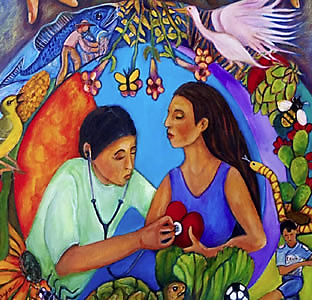 Health Organizations and Partners Serving the	Latino Community	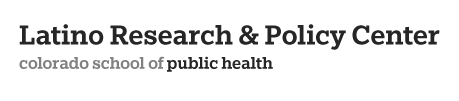 Section 1: Health Organizations9Health Fair https://www.9healthfair.org/      303-698-44552040 Partners for Health http://www.2040partnersforhealth.org/(720) 216-0075Adelante Jeffco    http://www.adelantejeffco.org -720-855-5455Alzheimer’s Associationhttps://alz.org/com 303. 813.1669American DiabetesAssociation: http://www.diabetes.org/    720-855-1102Asian-Pacific Development https://www.apdc.org/ (303) 923-2920Aurora Connection Community  http://www.auroracommunityconnction.com/720-975-0147Aurora Health Access https://www.aurorahealthalliance.org/ 303-941-0181Bienestar Latino http://www.bienestarlatino.com/  303-317-6265Center for Health Progress  https://centerforhealthprogress.org720.583.1760Clinica Colorado http://clinicacolorado.org/ 720-443-8461Clinica Family Healthhttps://www.clinica.org/ 303.650.4460Clinica Tepeyac http://clinicatepeya.org/  (303) 458-5302 Club Riñones Latinoshttps://www.facebook.com/pg/clubrinoneslatinos/about/?ref=page_internal     - 7204225711Colorado ACCESS https://www.coaccess.com 800-511-5010 Colorado Alliance for Health Equity and Practice (CAHEP) cahep-denver.org 303.954.0058Colorado coalition for the Homeless – Pharmacy https://www.coloradocoalition.org/pharmacy-services  303) 293-2220Colorado Community health Alliance https://www.cchacares.com-/303-256-1717Colorado Community Health Network      https://cchn.org/      303-861-5165Colorado Department of Public Health and Environment     https://www.colorado.gov/pacific/cdphe/  303-692-2000CPC Community Health   www.cpccommunityhealth.org/  303) 860-9900CREA Results www.crearesults.org720-495-3180Dawn Clinic https://www.dawnclinic.org/ 303-800-9677El Centro de las Familias: Mental Health Center of Denver    https://mhcd.org/el-centro-de-las-familias-english/  (303) 504-1900Families First http://www.familiesfirstcolorado.org/303-745-0327;Healthier Colorado https://healthiercolorado.org/  (720) 515-3206 It Takes a Village http://www.ittakesavillagecolorado.org/ 303.367.4747Kaiser Permanente https://kp.kaiserpermanente.org/303-338-4545Kids in Need of Dentistrykcasteel@kindsmiles.org 303.733.3710Latino Aging in Colorado | Colorado Health Institutehttps://www.coloradohealthinstitute.org/ 303.831.4200Mile High Health Alliance http://milehighhealthalliance.org/ (720) 370-8166NAMI Colorado http://www.namicolorado.org/ 720.465.7058- (303) 321-3104National Alliance for Hispanic Health https://www.healthyamericas.org/ 1-866-783-2645National Latina Institute for Reproductive Health (NLIRH)       http://latinainstitute.org/en  212-422-2553Office of Behavioral Health | Department of Human Services https://www.colorado.gov/pacific/cdhs/behavioral-health  (303) 866-7400Oral Health Coloradohttp://oralhealthcolorado.org/(970) 324-1635)Pecos Clinic, Clínica Campesina  https://www.clinica.org/locations/pecos/(720) 216-0075Penrose Cancer Center      https://www.centura.org/locations/penrose-st-francis-health-services/medical-services/can      cer-care 719-776-5281Planned Parenthood https://www.plannedparenthood.org1-800-230-7526Pueblo Community Health Centerhttps://pueblochc.org719.543.8711Salud Family Health Centers https://www.saludclinic.org /303) 892-6401Servicios de La Raza http://serviciosdelaraza.org/(303) 458-5851Sheridan Health Services http://www.ucdenver.edu/academics/colleges/nursing/clinical-practice-community/PatientServices/Sheridan/Pages/Home.aspx  303-315-6150Spanish Clinic http://www.spanish-clinic.com/ 303-934-3040Stride Community Health Center https://stridechc.org/about/       (303) 761-1977Sunrise Community Health https://sunrisecommunityhealth.org/es/      970-353-9403Tri-County Health Department: Immigrant and Refugee Health http://www.tchd.org/ 303-451-0123Ventanilla de Salud ventanilladenver@gmail.com http://ventanillas.org/index.php/en/Violence Free Colorado https://www.violencefreecolorado.org  (303) 831-9632 or (888) 778-7091 Vuela For Health https://vuelaforhealth.org/ 720-400-2878Women's Health Services at Denver Healthhttps://www.denverhealth.org/services/womens-health 303-436-4949- (303-436-4200)Section 2: Other OrganizationsAmigos De México /e-mail: demexicoamigos@gmail.comAdelante Community Development	https://www.adelantecd.org -720-379-3815				African Community Center – Denver https://www.acc-den.org/      303-399-4500- (720) 545-5254)Aurora Interfaith Community Serviceshttp://www.aurorainterfaith     communityservices.org/   303-360-0260Casa de Paz https://www.casadepazcolorado.org/  720.500.2272Catholic Charities Denver https://ccdenver.org  303-742-0828Centro La Casita      https://centrolacasita.org 720.535.7181Centro San Juan Diegohttps://centrosanjuandiego.org/ (303) 282 – 3352Colorado Association for School-Based Health Care      https://www.casbhc.org/about-us (303) 399-6380Colorado Immigrant Rights Coalition http://coloradoimmigrant.org/    303) 922-3344Colorado Latino Forum http://www.coloradolatinoforum.org/(303) 722-5150Colorado Nonprofit Association  https://www.coloradononprofits.org     (303) 832-5710 Colorado Latino Leadership, Advocacy, & Research Organization https://www.cllaro.org/ (303) 722-5150Colorado Organization for Latina Opportunity and Reproductive Rightshttps://www.colorlatina.org 303.393.0382Cross Community Coalition Family Resource Denver       (303) 292-3203Denver Great Kids Head Start: Office of Children’s Affairs     https://www.denvergov.org/content/denvergov/en/office-of-childrens-affairs.html 720-913-0900-     720-913-0888 Denver Latino Commission720-913-8462    https://www.denvergov.org/content/denvergov/en/human-rights-and-community-      partnerships/our-commissions/latino-commission.htmlDenver Regional Council of Governments (DRCOG) https://drcog.org 303.455.1000Directorio de Oficinas de Inmigración        https://www.inmigracion.com/directorio-oficinas-inmigracion/ 866-709-9358East5ide unified | unido 720) 996-0754 (http://east5ideunified.org/?fbclid=IwAR0DMrdGs_nFjoV6d86MIgh2QjBy8oAdl3HNr5p0ZdbSGZ5Bp54bTj-aIlwEquitas Project http://66.201.103.78/~equitasproject/Families Forward Resource Center www.familiesforwardrc.org/adult-education  303-307-0Family Leadership Training Institute http://fltiofcolorado.colostate.edu/what-is-flti/ (720) 975-0147Jefferson County Colorado Public Healthhttps://www.jeffco.us/public-health303-232-6301                                             Latino Community Foundation of Coloradohttps://www.latinocfc.org/what-we-do 720-923-7614League of United Latin American Citizenshttps://lulac.org/(202) 833-6130 Mi Casa Resource Center https://micasaresourcecenter.org/(303) 573-1302MotherWisehttps://motherwisecolorado.org 720-504-4624National Hispanic Voter Educational Foundation http://www.nationalhispanicvoter.org/  303-383-5502Our Lady of Guadalupe Church https://ologdenver.org 303.477.1402Padres y Jóvenes Unidos https://padresunidos.org/ 303-458-6545Project Worthmore https://projectworthmore.org/ 720-460-1393Proud To Be PrEPPED https://proudtobeprepped.com	1-844-367-7075Providers Advancing School Outcomes (PASO) http://coparentcoalition.org/paso/ 720.890.0123Rocky Mountain Immigrant Advocacy Network https://www.rmian.org/ (303) 433-2812 o -720-370-9102)Rocky Mountain SERhttp://rmser.org 303.480.9394 or 800.748.2074Rose Community Foundationhttps://rcfdenver.org/about-us/ 303.398.7400Second Chance Center https://www.scccolorado.org/303-669-1239Sisters of Color Unitedhttps://healdenver.org1.800.458.556 / 1.800.532.2112	Street Fraternity http://streetfraternity.org/ 720-227-7317The Committee for Hispanic milies and Children (CHFC)https://www.chcfinc.org/ 212-206-1090Village Exchange Centerhttps://villageexchangecenter.org/  (720) 668 9968Youth + Tech + Healthh ttp://yth.org/ 510-835-9400Thank you!